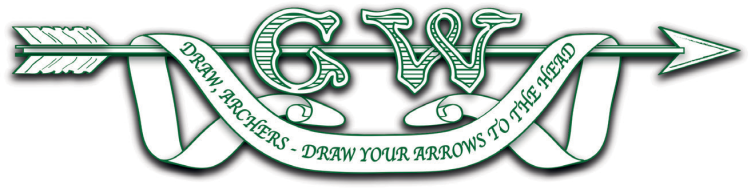 2024 NOMINATION FORMforOfficers, Council, Specialist Officers & MembersWe wish to propose                                   ___________________________________________________For the position of                                         ___________________________________________________Proposed by (please print name & sign)          __________________________________________________      Seconded by (please print name & sign)          __________________________________________________Proposal dated                                                _________________________________________________I agree to stand for the above post  _________________________________________________(please print name & sign)If elected, I agree that my telephone number – e-mail address (please delete as required) may be displayed on the GWAS website.Telephone number              _____________________________________________E-mail address                      _____________________________________________Completed nomination forms for the positions of President, Chairman, Hon. Secretary and Hon. Treasurer should be returned to the Hon. Secretary, GWAS email: secretary@gwas.org.uk to arrive no later than 1.15pm on Sunday 17th March 2024.Whilst the GWAS constitution allows that nominations for other positions may be submitted on the day of the AGM, we would ask that they are provided by noon on Friday 22nd March, if at all possible.